ОБЩАЯ ЧАСТЬОБЩАЯ ЧАСТЬОБЩАЯ ЧАСТЬОБЩАЯ ЧАСТЬОБЩАЯ ЧАСТЬОБЩАЯ ЧАСТЬОБЩАЯ ЧАСТЬОБЩАЯ ЧАСТЬОБЩАЯ ЧАСТЬОБЩАЯ ЧАСТЬОБЩАЯ ЧАСТЬПредмет МатематикаМатематикаМатематика6 Класс 6 Класс 6 Класс 6 Класс 777УМК  Математика 6 класс, Издательство « Вентана- Граф» , 2017 год  Математика 6 класс, Издательство « Вентана- Граф» , 2017 год  Математика 6 класс, Издательство « Вентана- Граф» , 2017 год  Математика 6 класс, Издательство « Вентана- Граф» , 2017 год  Математика 6 класс, Издательство « Вентана- Граф» , 2017 год  Математика 6 класс, Издательство « Вентана- Граф» , 2017 год  Математика 6 класс, Издательство « Вентана- Граф» , 2017 год  Математика 6 класс, Издательство « Вентана- Граф» , 2017 год  Математика 6 класс, Издательство « Вентана- Граф» , 2017 год  Математика 6 класс, Издательство « Вентана- Граф» , 2017 годТема урокаВычитание положительных и отрицательных чиселВычитание положительных и отрицательных чиселВычитание положительных и отрицательных чиселВычитание положительных и отрицательных чиселВычитание положительных и отрицательных чиселВычитание положительных и отрицательных чиселВычитание положительных и отрицательных чиселВычитание положительных и отрицательных чиселВычитание положительных и отрицательных чиселВычитание положительных и отрицательных чиселЦель урокаЗадачи:создать условия для формирования понятия положительного и отрицательного чисел, создать условия для работы на координатной прямой и выполнять действия с этими числами при решении задач.Предметные: сформировать представление об отрицательных числах, ввести понятия отрицательного числа, положительного числа, научить изображать положительные и отрицательные числа на координатной прямой. Личностные: формировать интерес к изучению темы и желание применять приобретѐнные знания и умения. Метапредметные: – регулятивные: самостоятельно выделять и формулировать познавательную цель; осуществлять контроль, коррекцию и оценку своих действий.– познавательные: анализировать; сравнивать; делать выводы; извлекать и преобразовывать информацию из таблицы, учебника; – коммуникативные:  умение слушать и вступать в диалог, воспитание чувства взаимопомощи, желание полно и точно выражать свои мысли; осуществлять взаимоконтроль и взаимопомощь по ходу выполнения заданий.создать условия для формирования понятия положительного и отрицательного чисел, создать условия для работы на координатной прямой и выполнять действия с этими числами при решении задач.Предметные: сформировать представление об отрицательных числах, ввести понятия отрицательного числа, положительного числа, научить изображать положительные и отрицательные числа на координатной прямой. Личностные: формировать интерес к изучению темы и желание применять приобретѐнные знания и умения. Метапредметные: – регулятивные: самостоятельно выделять и формулировать познавательную цель; осуществлять контроль, коррекцию и оценку своих действий.– познавательные: анализировать; сравнивать; делать выводы; извлекать и преобразовывать информацию из таблицы, учебника; – коммуникативные:  умение слушать и вступать в диалог, воспитание чувства взаимопомощи, желание полно и точно выражать свои мысли; осуществлять взаимоконтроль и взаимопомощь по ходу выполнения заданий.создать условия для формирования понятия положительного и отрицательного чисел, создать условия для работы на координатной прямой и выполнять действия с этими числами при решении задач.Предметные: сформировать представление об отрицательных числах, ввести понятия отрицательного числа, положительного числа, научить изображать положительные и отрицательные числа на координатной прямой. Личностные: формировать интерес к изучению темы и желание применять приобретѐнные знания и умения. Метапредметные: – регулятивные: самостоятельно выделять и формулировать познавательную цель; осуществлять контроль, коррекцию и оценку своих действий.– познавательные: анализировать; сравнивать; делать выводы; извлекать и преобразовывать информацию из таблицы, учебника; – коммуникативные:  умение слушать и вступать в диалог, воспитание чувства взаимопомощи, желание полно и точно выражать свои мысли; осуществлять взаимоконтроль и взаимопомощь по ходу выполнения заданий.создать условия для формирования понятия положительного и отрицательного чисел, создать условия для работы на координатной прямой и выполнять действия с этими числами при решении задач.Предметные: сформировать представление об отрицательных числах, ввести понятия отрицательного числа, положительного числа, научить изображать положительные и отрицательные числа на координатной прямой. Личностные: формировать интерес к изучению темы и желание применять приобретѐнные знания и умения. Метапредметные: – регулятивные: самостоятельно выделять и формулировать познавательную цель; осуществлять контроль, коррекцию и оценку своих действий.– познавательные: анализировать; сравнивать; делать выводы; извлекать и преобразовывать информацию из таблицы, учебника; – коммуникативные:  умение слушать и вступать в диалог, воспитание чувства взаимопомощи, желание полно и точно выражать свои мысли; осуществлять взаимоконтроль и взаимопомощь по ходу выполнения заданий.создать условия для формирования понятия положительного и отрицательного чисел, создать условия для работы на координатной прямой и выполнять действия с этими числами при решении задач.Предметные: сформировать представление об отрицательных числах, ввести понятия отрицательного числа, положительного числа, научить изображать положительные и отрицательные числа на координатной прямой. Личностные: формировать интерес к изучению темы и желание применять приобретѐнные знания и умения. Метапредметные: – регулятивные: самостоятельно выделять и формулировать познавательную цель; осуществлять контроль, коррекцию и оценку своих действий.– познавательные: анализировать; сравнивать; делать выводы; извлекать и преобразовывать информацию из таблицы, учебника; – коммуникативные:  умение слушать и вступать в диалог, воспитание чувства взаимопомощи, желание полно и точно выражать свои мысли; осуществлять взаимоконтроль и взаимопомощь по ходу выполнения заданий.создать условия для формирования понятия положительного и отрицательного чисел, создать условия для работы на координатной прямой и выполнять действия с этими числами при решении задач.Предметные: сформировать представление об отрицательных числах, ввести понятия отрицательного числа, положительного числа, научить изображать положительные и отрицательные числа на координатной прямой. Личностные: формировать интерес к изучению темы и желание применять приобретѐнные знания и умения. Метапредметные: – регулятивные: самостоятельно выделять и формулировать познавательную цель; осуществлять контроль, коррекцию и оценку своих действий.– познавательные: анализировать; сравнивать; делать выводы; извлекать и преобразовывать информацию из таблицы, учебника; – коммуникативные:  умение слушать и вступать в диалог, воспитание чувства взаимопомощи, желание полно и точно выражать свои мысли; осуществлять взаимоконтроль и взаимопомощь по ходу выполнения заданий.создать условия для формирования понятия положительного и отрицательного чисел, создать условия для работы на координатной прямой и выполнять действия с этими числами при решении задач.Предметные: сформировать представление об отрицательных числах, ввести понятия отрицательного числа, положительного числа, научить изображать положительные и отрицательные числа на координатной прямой. Личностные: формировать интерес к изучению темы и желание применять приобретѐнные знания и умения. Метапредметные: – регулятивные: самостоятельно выделять и формулировать познавательную цель; осуществлять контроль, коррекцию и оценку своих действий.– познавательные: анализировать; сравнивать; делать выводы; извлекать и преобразовывать информацию из таблицы, учебника; – коммуникативные:  умение слушать и вступать в диалог, воспитание чувства взаимопомощи, желание полно и точно выражать свои мысли; осуществлять взаимоконтроль и взаимопомощь по ходу выполнения заданий.создать условия для формирования понятия положительного и отрицательного чисел, создать условия для работы на координатной прямой и выполнять действия с этими числами при решении задач.Предметные: сформировать представление об отрицательных числах, ввести понятия отрицательного числа, положительного числа, научить изображать положительные и отрицательные числа на координатной прямой. Личностные: формировать интерес к изучению темы и желание применять приобретѐнные знания и умения. Метапредметные: – регулятивные: самостоятельно выделять и формулировать познавательную цель; осуществлять контроль, коррекцию и оценку своих действий.– познавательные: анализировать; сравнивать; делать выводы; извлекать и преобразовывать информацию из таблицы, учебника; – коммуникативные:  умение слушать и вступать в диалог, воспитание чувства взаимопомощи, желание полно и точно выражать свои мысли; осуществлять взаимоконтроль и взаимопомощь по ходу выполнения заданий.создать условия для формирования понятия положительного и отрицательного чисел, создать условия для работы на координатной прямой и выполнять действия с этими числами при решении задач.Предметные: сформировать представление об отрицательных числах, ввести понятия отрицательного числа, положительного числа, научить изображать положительные и отрицательные числа на координатной прямой. Личностные: формировать интерес к изучению темы и желание применять приобретѐнные знания и умения. Метапредметные: – регулятивные: самостоятельно выделять и формулировать познавательную цель; осуществлять контроль, коррекцию и оценку своих действий.– познавательные: анализировать; сравнивать; делать выводы; извлекать и преобразовывать информацию из таблицы, учебника; – коммуникативные:  умение слушать и вступать в диалог, воспитание чувства взаимопомощи, желание полно и точно выражать свои мысли; осуществлять взаимоконтроль и взаимопомощь по ходу выполнения заданий.создать условия для формирования понятия положительного и отрицательного чисел, создать условия для работы на координатной прямой и выполнять действия с этими числами при решении задач.Предметные: сформировать представление об отрицательных числах, ввести понятия отрицательного числа, положительного числа, научить изображать положительные и отрицательные числа на координатной прямой. Личностные: формировать интерес к изучению темы и желание применять приобретѐнные знания и умения. Метапредметные: – регулятивные: самостоятельно выделять и формулировать познавательную цель; осуществлять контроль, коррекцию и оценку своих действий.– познавательные: анализировать; сравнивать; делать выводы; извлекать и преобразовывать информацию из таблицы, учебника; – коммуникативные:  умение слушать и вступать в диалог, воспитание чувства взаимопомощи, желание полно и точно выражать свои мысли; осуществлять взаимоконтроль и взаимопомощь по ходу выполнения заданий.Планируемые образовательные результатыПланируемые образовательные результатыПланируемые образовательные результатыПланируемые образовательные результатыПланируемые образовательные результатыПланируемые образовательные результатыПланируемые образовательные результатыПланируемые образовательные результатыПланируемые образовательные результатыПланируемые образовательные результатыПланируемые образовательные результатыПредметные Метапредметные  Метапредметные  Метапредметные  Метапредметные  Метапредметные  ЛичностныеЛичностныеЛичностныеЛичностныеЛичностныеумение вычитать положительные и отрицательные числа, умение ориентироваться в новой системе знаний: отличать новое от уже известного. Добывать новые знания: находить ответы на вопросы, используя учебник; извлекать информацию, представленную в разных формахформирование умения самостоятельно организовывать собственную деятельность ( формулировать учебную задачу урока), оценивать её;развитие операции мышления (умение выделять главное, анализировать, делать выводы);умение работать с различными источниками информации; развивать навыки общения и взаимодействия при работе в группах.формирование умения самостоятельно организовывать собственную деятельность ( формулировать учебную задачу урока), оценивать её;развитие операции мышления (умение выделять главное, анализировать, делать выводы);умение работать с различными источниками информации; развивать навыки общения и взаимодействия при работе в группах.формирование умения самостоятельно организовывать собственную деятельность ( формулировать учебную задачу урока), оценивать её;развитие операции мышления (умение выделять главное, анализировать, делать выводы);умение работать с различными источниками информации; развивать навыки общения и взаимодействия при работе в группах.формирование умения самостоятельно организовывать собственную деятельность ( формулировать учебную задачу урока), оценивать её;развитие операции мышления (умение выделять главное, анализировать, делать выводы);умение работать с различными источниками информации; развивать навыки общения и взаимодействия при работе в группах.формирование умения самостоятельно организовывать собственную деятельность ( формулировать учебную задачу урока), оценивать её;развитие операции мышления (умение выделять главное, анализировать, делать выводы);умение работать с различными источниками информации; развивать навыки общения и взаимодействия при работе в группах.определять и высказывать самые простые, общие для всех людей правила поведения при совместной работе и сотрудничестве способность к самооценке на основе критерия успешности учебной деятельности.умение оформлять свои мысли в устной форме; слушать и понимать речь других; совместно договариваться о правилах поведения и общения в школе и следовать им.определять и высказывать самые простые, общие для всех людей правила поведения при совместной работе и сотрудничестве способность к самооценке на основе критерия успешности учебной деятельности.умение оформлять свои мысли в устной форме; слушать и понимать речь других; совместно договариваться о правилах поведения и общения в школе и следовать им.определять и высказывать самые простые, общие для всех людей правила поведения при совместной работе и сотрудничестве способность к самооценке на основе критерия успешности учебной деятельности.умение оформлять свои мысли в устной форме; слушать и понимать речь других; совместно договариваться о правилах поведения и общения в школе и следовать им.определять и высказывать самые простые, общие для всех людей правила поведения при совместной работе и сотрудничестве способность к самооценке на основе критерия успешности учебной деятельности.умение оформлять свои мысли в устной форме; слушать и понимать речь других; совместно договариваться о правилах поведения и общения в школе и следовать им.определять и высказывать самые простые, общие для всех людей правила поведения при совместной работе и сотрудничестве способность к самооценке на основе критерия успешности учебной деятельности.умение оформлять свои мысли в устной форме; слушать и понимать речь других; совместно договариваться о правилах поведения и общения в школе и следовать им.Оборудованиеучебниккарточкилисты самооценкипрезентацияучебниккарточкилисты самооценкипрезентацияучебниккарточкилисты самооценкипрезентацияучебниккарточкилисты самооценкипрезентацияучебниккарточкилисты самооценкипрезентацияучебниккарточкилисты самооценкипрезентацияучебниккарточкилисты самооценкипрезентацияучебниккарточкилисты самооценкипрезентацияучебниккарточкилисты самооценкипрезентацияучебниккарточкилисты самооценкипрезентацияМетодическое назначение средств ИКТОбучающие, демонстрационные при объяснении нового материала, при актуализации опорных знанийОбучающие, демонстрационные при объяснении нового материала, при актуализации опорных знанийОбучающие, демонстрационные при объяснении нового материала, при актуализации опорных знанийОбучающие, демонстрационные при объяснении нового материала, при актуализации опорных знанийОбучающие, демонстрационные при объяснении нового материала, при актуализации опорных знанийОбучающие, демонстрационные при объяснении нового материала, при актуализации опорных знанийОбучающие, демонстрационные при объяснении нового материала, при актуализации опорных знанийОбучающие, демонстрационные при объяснении нового материала, при актуализации опорных знанийОбучающие, демонстрационные при объяснении нового материала, при актуализации опорных знанийОбучающие, демонстрационные при объяснении нового материала, при актуализации опорных знанийФормы организации деятельности учащихсяФронтальная, индивидуальная, групповая, работа в парахФронтальная, индивидуальная, групповая, работа в парахФронтальная, индивидуальная, групповая, работа в парахФронтальная, индивидуальная, групповая, работа в парахФронтальная, индивидуальная, групповая, работа в парахФронтальная, индивидуальная, групповая, работа в парахФронтальная, индивидуальная, групповая, работа в парахФронтальная, индивидуальная, групповая, работа в парахФронтальная, индивидуальная, групповая, работа в парахФронтальная, индивидуальная, групповая, работа в парахТип урокаУрок усвоения новых знанийУрок усвоения новых знанийУрок усвоения новых знанийУрок усвоения новых знанийУрок усвоения новых знанийУрок усвоения новых знанийУрок усвоения новых знанийУрок усвоения новых знанийУрок усвоения новых знанийУрок усвоения новых знанийМетоды и технологии используемые на урокенаглядные, коммуникационные, частично-поисковые, проблемныеэлементы технологии проблемного диалога, элементы технологии смыслового чтения.наглядные, коммуникационные, частично-поисковые, проблемныеэлементы технологии проблемного диалога, элементы технологии смыслового чтения.наглядные, коммуникационные, частично-поисковые, проблемныеэлементы технологии проблемного диалога, элементы технологии смыслового чтения.наглядные, коммуникационные, частично-поисковые, проблемныеэлементы технологии проблемного диалога, элементы технологии смыслового чтения.наглядные, коммуникационные, частично-поисковые, проблемныеэлементы технологии проблемного диалога, элементы технологии смыслового чтения.наглядные, коммуникационные, частично-поисковые, проблемныеэлементы технологии проблемного диалога, элементы технологии смыслового чтения.наглядные, коммуникационные, частично-поисковые, проблемныеэлементы технологии проблемного диалога, элементы технологии смыслового чтения.наглядные, коммуникационные, частично-поисковые, проблемныеэлементы технологии проблемного диалога, элементы технологии смыслового чтения.наглядные, коммуникационные, частично-поисковые, проблемныеэлементы технологии проблемного диалога, элементы технологии смыслового чтения.наглядные, коммуникационные, частично-поисковые, проблемныеэлементы технологии проблемного диалога, элементы технологии смыслового чтения.Деятельность учителяДеятельность учителяДеятельность обучающихсяДеятельность обучающихсяДеятельность обучающихсяДеятельность обучающихсяДеятельность обучающихсяДеятельность обучающихсяДеятельность обучающихсяДеятельность обучающихсяДеятельность обучающихсяДеятельность учителяДеятельность учителяПознавательнаяПознавательнаяПознавательнаяКоммуникативнаяКоммуникативнаяКоммуникативнаяКоммуникативнаяРегулятивнаяРегулятивнаяДеятельность учителяДеятельность учителяОсуществляемые действияФормируемые способы деятельностиФормируемые способы деятельностиОсуществляемые действияОсуществляемые действияФормируемые способы деятельностиФормируемые способы деятельностиОсуществляемые действияФормируемые способы деятельности 1 этап урока Организационный этап. 1 этап урока Организационный этап. 1 этап урока Организационный этап. 1 этап урока Организационный этап. 1 этап урока Организационный этап. 1 этап урока Организационный этап. 1 этап урока Организационный этап. 1 этап урока Организационный этап. 1 этап урока Организационный этап. 1 этап урока Организационный этап. 1 этап урока Организационный этап.Учитель приветствует учащихся, проверяет их готовность к уроку, организует внимания детей, инструктаж по работе с листом самооценки.На доске записано высказывание: «Считай несчастный тот день или тот час, в который ты не усвоил ничего нового и ничего не прибавил к своему образованию»Ян Амос Каменский- Как вы понимаете эти слова?-И сегодняшний день не будет несчастным потому, что мы опять будем узнавать что – то новое.Учитель приветствует учащихся, проверяет их готовность к уроку, организует внимания детей, инструктаж по работе с листом самооценки.На доске записано высказывание: «Считай несчастный тот день или тот час, в который ты не усвоил ничего нового и ничего не прибавил к своему образованию»Ян Амос Каменский- Как вы понимаете эти слова?-И сегодняшний день не будет несчастным потому, что мы опять будем узнавать что – то новое.Выражать положительное отношение к процессу познания, проявлять желание изучать новое.Выражать положительное отношение к процессу познания, проявлять желание изучать новое.Приветствуют учителя.Приветствуют учителя.Формирование умения слушать и слышать.Формирование умения слушать и слышать.Настраиваются на урокНацеливание на успешную деятельность.2 этап Постановка цели и задач урока.  Актуализация знаний. 2 этап Постановка цели и задач урока.  Актуализация знаний. 2 этап Постановка цели и задач урока.  Актуализация знаний. 2 этап Постановка цели и задач урока.  Актуализация знаний. 2 этап Постановка цели и задач урока.  Актуализация знаний. 2 этап Постановка цели и задач урока.  Актуализация знаний. 2 этап Постановка цели и задач урока.  Актуализация знаний. 2 этап Постановка цели и задач урока.  Актуализация знаний. 2 этап Постановка цели и задач урока.  Актуализация знаний. 2 этап Постановка цели и задач урока.  Актуализация знаний. 2 этап Постановка цели и задач урока.  Актуализация знаний. Для того чтобы изучить новый материал, надо повторить пройденный. Дома было задание – повторить правила и сейчас вы покажите свои знания, поработав с контрольными вопросами.1.Взаимотренажер (Контрольные вопросы по теме «Положительные и отрицательные числа»)-Какие вопросы были наиболее трудными?- Что нужно для успешной сдачи контрольных вопросов?2.Устная работа с комментированием-45 + (-45) =-3,5 +(-2,4) =-=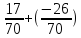 -20 + 15 =6,5 + (-8,7)=Для того чтобы изучить новый материал, надо повторить пройденный. Дома было задание – повторить правила и сейчас вы покажите свои знания, поработав с контрольными вопросами.1.Взаимотренажер (Контрольные вопросы по теме «Положительные и отрицательные числа»)-Какие вопросы были наиболее трудными?- Что нужно для успешной сдачи контрольных вопросов?2.Устная работа с комментированием-45 + (-45) =-3,5 +(-2,4) =-=-20 + 15 =6,5 + (-8,7)=Результаты работы отмечают в таблице.- Знать правилаВычисляют устно и дают ответы с комментариямиАнализируют информацию,  происходит побуждение к воспоминанию знакомого материалаАнализируют информацию,  происходит побуждение к воспоминанию знакомого материалаОбучающиеся активно взаимодействуют с преподавателем и другими обучающимися объясняют смысл изложенного, делают выводыОбучающиеся активно взаимодействуют с преподавателем и другими обучающимися объясняют смысл изложенного, делают выводыКоллективная работа, умение выслушать собеседникаУмение высказать свою точку зрения и выслушать точку зрения одноклассников и преподавателяКоллективная работа, умение выслушать собеседникаУмение высказать свою точку зрения и выслушать точку зрения одноклассников и преподавателяПоиск правильного ответаОрганизация совместных действий, позволяющих группе реализовать некоторую общую для ее членов деятельность3 этап.  Мотивация учебной деятельности учащихся.3 этап.  Мотивация учебной деятельности учащихся.3 этап.  Мотивация учебной деятельности учащихся.3 этап.  Мотивация учебной деятельности учащихся.3 этап.  Мотивация учебной деятельности учащихся.3 этап.  Мотивация учебной деятельности учащихся.3 этап.  Мотивация учебной деятельности учащихся.3 этап.  Мотивация учебной деятельности учащихся.3 этап.  Мотивация учебной деятельности учащихся.3 этап.  Мотивация учебной деятельности учащихся.3 этап.  Мотивация учебной деятельности учащихся.Проблемная ситуацияСамостоятельная работа по карточкам-Какой пример вызвал у вас затруднение?-Почему последний пример вызвал у вас затруднение?Цель урока- Какая цель нашего урока?Проблемная ситуацияСамостоятельная работа по карточкам-Какой пример вызвал у вас затруднение?-Почему последний пример вызвал у вас затруднение?Цель урока- Какая цель нашего урока?Выполняют самостоятельную работу с самопроверкой( открывается во время проверки)Результаты работы отмечают в таблице.-Последний пример-Мы не знаем правила вычитанияФормулируют тему и цели урока.Выражают положительное отношение к процессу познания; проявляют  внимание, желание узнать большеВыражают положительное отношение к процессу познания; проявляют  внимание, желание узнать большеОбучающиеся отвечают на вопросы преподавателя, объясняют смысл изложенного, делают выводы.Обучающиеся отвечают на вопросы преподавателя, объясняют смысл изложенного, делают выводы.Умение высказать свою точку зрения и выслушать точку зрения одноклассников и преподавателя.Умение высказать свою точку зрения и выслушать точку зрения одноклассников и преподавателя.Поиск правильного вывода о действиях. На основании полученных выводов, определяются и формулируются цели занятия, их значимость в повседневной деятельности4 этап Первичное усвоение новых знаний.4 этап Первичное усвоение новых знаний.4 этап Первичное усвоение новых знаний.4 этап Первичное усвоение новых знаний.4 этап Первичное усвоение новых знаний.4 этап Первичное усвоение новых знаний.4 этап Первичное усвоение новых знаний.4 этап Первичное усвоение новых знаний.4 этап Первичное усвоение новых знаний.4 этап Первичное усвоение новых знаний.4 этап Первичное усвоение новых знаний.-Откроем тетради запишем дату, классная работа, тему урока «Вычитание».- Вычитание отрицательных чисел имеет тот же смысл, что и вычитание положительных чисел. Расскажите правило вычитание положительных чисел.- Приведите пример-Как еще мы можем получить число 5:Число 4:Числа 4 и -4, 5 и -5 какие числа?-Кто попробует сформулировать правило вычитание чисел? А как записать на математическом языке?Ребята, вы сейчас сами сформулировали правило вычитания чисел. Ваши предположения мы назовем гипотезой. Вы выполнили очень важную интеллектуальную работу. Подобно ученым выдвинули гипотезу и открыли новое правило. Сверим вашу гипотезу с правилом в учебнике.Работа с учебником стр 185Вернемся к нашему примеру 64,8 – 78,9 = 64,8 + ( - 78,9) = - 14,1-Откроем тетради запишем дату, классная работа, тему урока «Вычитание».- Вычитание отрицательных чисел имеет тот же смысл, что и вычитание положительных чисел. Расскажите правило вычитание положительных чисел.- Приведите пример-Как еще мы можем получить число 5:Число 4:Числа 4 и -4, 5 и -5 какие числа?-Кто попробует сформулировать правило вычитание чисел? А как записать на математическом языке?Ребята, вы сейчас сами сформулировали правило вычитания чисел. Ваши предположения мы назовем гипотезой. Вы выполнили очень важную интеллектуальную работу. Подобно ученым выдвинули гипотезу и открыли новое правило. Сверим вашу гипотезу с правилом в учебнике.Работа с учебником стр 185Вернемся к нашему примеру 64,8 – 78,9 = 64,8 + ( - 78,9) = - 14,1Записывают дату в тетрадь, определяют тему и цель урока.Отвечают на вопросы-Вычитание – действие, с помощью которого по сумме и одному из слагаемых находят другое слагаемое4 +5 = 9, поэтому 9 – 4 = 5 или 9 – 5 =49 + (-4) = 59 + ( - 5) = 4ПротивоположныеФормулируют правило. Проговаривают свои предположения, делают выводыРаботают по учебнику, сравнивают со своей формулировкойумение находить и выделять необходимую информацию; умение делать предположения и обосновывать их умение находить и выделять необходимую информацию; умение делать предположения и обосновывать их Обучающие активно участвуютюРабота с учебником в малых группах в процессе поиска ответов на поставленные вопросы.Обучающие активно участвуютюРабота с учебником в малых группах в процессе поиска ответов на поставленные вопросы.Умение задавать вопросы,выслушивать ответы на вопросы одноклассникови мнение преподавателя,и делать общее заключение.Умение работать в группах и отстаивать свою точку зренияУмение задавать вопросы,выслушивать ответы на вопросы одноклассникови мнение преподавателя,и делать общее заключение.Умение работать в группах и отстаивать свою точку зренияФормулировка определений и сопровождение их пояснениями и примерамиПоиск вариантов ответов в учебнике.Умение выбрать правильный и удобный вариант ответа, сопоставимый с профессиональной деятельностьюУмение регулировать работу в группе.5 этап Первичная проверка понимания5 этап Первичная проверка понимания5 этап Первичная проверка понимания5 этап Первичная проверка понимания5 этап Первичная проверка понимания5 этап Первичная проверка понимания5 этап Первичная проверка понимания5 этап Первичная проверка понимания5 этап Первичная проверка понимания5 этап Первичная проверка понимания5 этап Первичная проверка понимания Установление Правильности осознанности изучения темы «Вычитание».Выявление пробелов первичного осмысления изученного материала, коррекция выявленных пробелов, обеспечение закрепления в памяти детей знаний и способов действий, которые им необходимы для самостоятельной работы по новому материалу Установление Правильности осознанности изучения темы «Вычитание».Выявление пробелов первичного осмысления изученного материала, коррекция выявленных пробелов, обеспечение закрепления в памяти детей знаний и способов действий, которые им необходимы для самостоятельной работы по новому материалуРабота около доскиУчебник – с 186 № 1091-Сравните уменьшаемое и вычитание в каждой разности. Какой вывод можно сделать?работают около доски, затем в тетради. Выполняют задание, затем вместе с учителем проверяют верность выполненного задания, анализируют свои ответы, отвечают на вопрос.Делают вывод:Если уменьшаемое равно вычитаемому, то их разность равна нулю.Если уменьшаемое меньше вычитаемого, то их разность равна отрицательному числу.Если уменьшаемое больше вычитаемого, то их разность равна положительному числу.работают около доски, затем в тетради. Выполняют задание, затем вместе с учителем проверяют верность выполненного задания, анализируют свои ответы, отвечают на вопрос.Делают вывод:Если уменьшаемое равно вычитаемому, то их разность равна нулю.Если уменьшаемое меньше вычитаемого, то их разность равна отрицательному числу.Если уменьшаемое больше вычитаемого, то их разность равна положительному числу. Взаимодействуют с учителем Взаимодействуют с учителемУмение слушать и вступать в диалог, участвовать в коллективном обсуждении проблемУмение высказать свою точку зрения и выслушать точку зрения одноклассников умение с достаточной полнотой и точностью выражать свои мысли в соответствии с задачами и условиями коммуникации, владение монологической и диалогической формами речи в соответствии с грамматическими и синтаксическими нормами родного языка.Умение слушать и вступать в диалог, участвовать в коллективном обсуждении проблемУмение высказать свою точку зрения и выслушать точку зрения одноклассников умение с достаточной полнотой и точностью выражать свои мысли в соответствии с задачами и условиями коммуникации, владение монологической и диалогической формами речи в соответствии с грамматическими и синтаксическими нормами родного языка.Отвечают на вопросы, выполняют заданияКоррекция – внесение необходимых дополнений и корректив в план и способ действия в случае расхождения ожидаемого результата действия и его реального продукта;Оценка – выделение и осознание учащимся того, что уже усвоено и что еще подлежит усвоению, оценивание качества и уровня усвоения;6 этап. Физкультминутка.  Первичное закрепление.6 этап. Физкультминутка.  Первичное закрепление.6 этап. Физкультминутка.  Первичное закрепление.6 этап. Физкультминутка.  Первичное закрепление.6 этап. Физкультминутка.  Первичное закрепление.6 этап. Физкультминутка.  Первичное закрепление.6 этап. Физкультминутка.  Первичное закрепление.6 этап. Физкультминутка.  Первичное закрепление.6 этап. Физкультминутка.  Первичное закрепление.6 этап. Физкультминутка.  Первичное закрепление.6 этап. Физкультминутка.  Первичное закрепление.Сменить деятельность, обеспечить эмоциональную разгрузку учащихся.Учитель организует первичное закрепление. Предлагает учащимся выполнить задания Самостоятельная работа с последующей взаимопроверкой.Сменить деятельность, обеспечить эмоциональную разгрузку учащихся.Учитель организует первичное закрепление. Предлагает учащимся выполнить задания Самостоятельная работа с последующей взаимопроверкой.Сменить деятельность, обеспечить эмоциональную разгрузку учащихся.- Давайте немного отдохнем.Человек обладает положительными и отрицательными качествамиЕсли качества отрицательное – хлопаем один раз, положительное – два раза. Будьте внимательны!Доброта, злость, жадность, взаимовыручка, взаимопонимание, грубость, и, конечно же, сила воли и стремление к победе, которые вам сейчас потребуются, так как впереди у вас самостоятельная работаУмение самостоятельно применять свои знания в стандартной, но новой ситуации,самоконтроль, самопроверкаУчащиеся поднимаются с мест,повторяют действия за учителем.Учащиеся сменили виддеятельности и готовы продолжить работу. Учащиеся выполняютсамостоятельную работу покарточкам.Осуществляют проверку самостоятельной работы. Результаты работы отмечают в таблице.Учащиеся сдают самостоятельную работу учителю.Учащиеся поднимаются с мест,повторяют действия за учителем.Учащиеся сменили виддеятельности и готовы продолжить работу. Учащиеся выполняютсамостоятельную работу покарточкам.Осуществляют проверку самостоятельной работы. Результаты работы отмечают в таблице.Учащиеся сдают самостоятельную работу учителю.Выполнение заданий Выполнение заданий Умение слушать и вступать в диалог, участвовать в коллективном обсуждении проблем, интегрироваться в группу сверстников и строить продуктивное взаимодействие и сотрудничество со сверстниками и взрослымиУмение слушать и вступать в диалог, участвовать в коллективном обсуждении проблем, интегрироваться в группу сверстников и строить продуктивное взаимодействие и сотрудничество со сверстниками и взрослымиРешают предложенные задания предлагают различные способы решения, эффективно распределяют рабочее время.Умение адекватно, осознано и произвольно строить речевое высказывание в устной и письменной речи, передавая содержание текста в соответствии с целью и соблюдая нормы построения текста; постановка и формулирование проблемы, самостоятельное создание алгоритмов деятельностиУмение регулировать время выполнения практического задания7 этап Информация о домашнем задании, инструктаж по его выполнению7 этап Информация о домашнем задании, инструктаж по его выполнению7 этап Информация о домашнем задании, инструктаж по его выполнению7 этап Информация о домашнем задании, инструктаж по его выполнению7 этап Информация о домашнем задании, инструктаж по его выполнению7 этап Информация о домашнем задании, инструктаж по его выполнению7 этап Информация о домашнем задании, инструктаж по его выполнению7 этап Информация о домашнем задании, инструктаж по его выполнению7 этап Информация о домашнем задании, инструктаж по его выполнению7 этап Информация о домашнем задании, инструктаж по его выполнению7 этап Информация о домашнем задании, инструктаж по его выполнениюИнструктаж учителя по выполнению домашнего заданиязадание учащимся на подготовку к следующему уроку. Прочитать теоретический материал учебника стр. 186 -187,№ 1109, № 1116, творческая работа: составить кроссворд по теме сложение и вычитание.Инструктаж учителя по выполнению домашнего заданиязадание учащимся на подготовку к следующему уроку. Прочитать теоретический материал учебника стр. 186 -187,№ 1109, № 1116, творческая работа: составить кроссворд по теме сложение и вычитание.Запись домашнего задания и прослушивание рекомендаций его выполненияОсознать значимость выполнения домашнего заданияОсознать значимость выполнения домашнего заданияВыслушивают критерии оценивания, задают вопросыЗадать интересующие вопросыВыслушивают критерии оценивания, задают вопросыЗадать интересующие вопросыУмение терпеливо выслушать рекомендации преподавателяУмение терпеливо выслушать рекомендации преподавателяЗавершить работу Выделение и осознание учащимися того, что уже усвоено и что еще нужно усвоить, осознания качества и уровня усвоения8 этап Рефлексия (подведение итогов занятия)8 этап Рефлексия (подведение итогов занятия)8 этап Рефлексия (подведение итогов занятия)8 этап Рефлексия (подведение итогов занятия)8 этап Рефлексия (подведение итогов занятия)8 этап Рефлексия (подведение итогов занятия)8 этап Рефлексия (подведение итогов занятия)8 этап Рефлексия (подведение итогов занятия)8 этап Рефлексия (подведение итогов занятия)8 этап Рефлексия (подведение итогов занятия)8 этап Рефлексия (подведение итогов занятия)Учитель  побуждает детей сделать выводы по тому, что они узнали на уроке, аргументация выставленных отметокУчитель  побуждает детей сделать выводы по тому, что они узнали на уроке, аргументация выставленных отметокФормулируют высказывания вида«я узнал, что…»,«я понял, что…»В течение всего урока вы заполняли лист самооценки, посчитайте количество верно выполненных заданий и выставьте себе оценку за урок.. Постарайтесь объяснить свое оценивание.Какую цель мы поставили в начале урока? Достигли ли вы цели?Ребята, если вы хорошо усвоили тему урока, достигли цели урока, прикрепите своего улыбающегося смайлика на дереве познания. Если остались непонятными какие-то моменты – грустного смайлика.В течение всего урока вы заполняли лист самооценки, посчитайте количество верно выполненных заданий и выставьте себе оценку за урок.. Постарайтесь объяснить свое оценивание.Какую цель мы поставили в начале урока? Достигли ли вы цели?Ребята, если вы хорошо усвоили тему урока, достигли цели урока, прикрепите своего улыбающегося смайлика на дереве познания. Если остались непонятными какие-то моменты – грустного смайлика.Обучающие активно участвуют в процессе рефлексии и подведении итогов урокаОбучающие активно участвуют в процессе рефлексии и подведении итогов урокаУмение строить продуктивное взаимодействие в сотрудничестве со сверстниками и взрослыми;проявлять активность в деятельности.Умение строить продуктивное взаимодействие в сотрудничестве со сверстниками и взрослыми;проявлять активность в деятельности.Оценивает собственную учебную деятельность: свои достижения, степень самостоятельности, инициативности, причины неудач. Оценка — выделение и осознание учащимся того, что уже усвоено и что еще подлежит усвоению, осознание качества и уровня усвоения